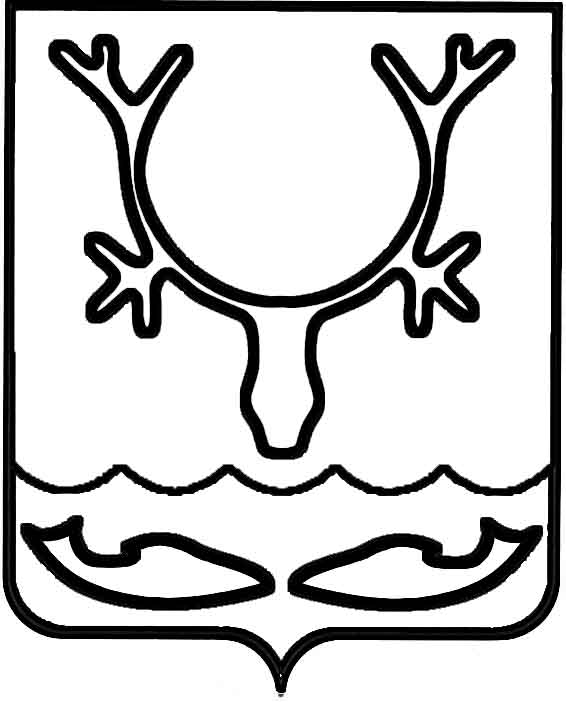 Администрация МО "Городской округ "Город Нарьян-Мар"ПОСТАНОВЛЕНИЕот “____” __________________ № ____________		г. Нарьян-МарВ соответствии с положениями Бюджетного кодекса Российской Федерации, руководствуясь постановлениями Администрации МО "Городской округ "Город Нарьян-Мар" от 30.07.2013 № 1496 "Об утверждении порядка разработки, реализации и оценки эффективности муниципальных программ муниципального образования "Городской округ "Город Нарьян-Мар" (в ред. от 17.11.2015 №1315), от 01.10.2015 № 1117 "Об утверждении Перечня муниципальных программ муниципального образования "Городской округ "Город Нарьян-Мар"                         (в ред. от 17.11.2015 №1315), Администрация МО "Городской округ "Город Нарьян-Мар"П О С Т А Н О В Л Я Е Т:Утвердить муниципальную программу муниципального образования "Городской округ "Город Нарьян-Мар" "Управление городским хозяйством" (Приложение).Настоящее постановление вступает в силу с 01 января 2016 года и подлежит официальному опубликованию.Приложениек постановлению Администрации МО"Городской округ "Город Нарьян-Мар"от 18.11.2015 № 1321Муниципальная программа муниципального образования"Городской округ "Город Нарьян-Мар" "Управление городским хозяйством"Паспортмуниципальной программы муниципального образования"Городской округ "Город Нарьян-Мар" "Управление городским хозяйством"Общая характеристика сферы реализации Программы.Разработка муниципальной программы "Управление городским хозяйством" обусловлена необходимостью обеспечения эффективного функционирования МКУ "УГХ г. Нарьян-Мара". Программа направлена на формирование стабильной финансовой основы для исполнения расходных обязательств МКУ "УГХ г. Нарьян-Мара" на основе современных принципов управления муниципальными финансами, качественное оказание муниципальных услуг, повышение уровня жизни его населения, что, в свою очередь, будет способствовать развитию муниципального образования.Выполнение мероприятий муниципальной программы по проведению капитального ремонта муниципального жилищного фонда позволит обеспечить создание безопасных и благоприятных условий проживания граждан, соблюдение требований Правил и норм технической эксплуатации жилищного фонда, формирование эффективного механизма управления жилищным фондом.2. Цели и задачи Программы.Программа направлена на повышение эффективности и результативности деятельности МКУ "УГХ г. Нарьян-Мара".Для достижения цели необходимо решение следующих задач:-	обеспечение комфортных условий проживания граждан в жилищном фонде муниципального образования "Городской округ "Город Нарьян-Мар".-	обеспечение условий для эффективного функционирования МКУ "УГХ                г. Нарьян-Мара".Реализация поставленных целей Программы будет выражаться                                    в количественных и качественных показателях и использоваться для оценки результативности реализации Программы:-	доля отремонтированных муниципальных квартир от общего количества муниципальных квартир, нуждающихся в капитальном ремонте на начало года;-	динамика расходов на выплату неустоек, штрафов, пеней по отношению                    к базовому периоду.Сведения о значениях целевых показателей Программы по годам представлены в приложении № 1 к Программе.3. Сроки и этапы реализации Программы.Программа реализуется в сроки с 2016 по 2020 годы. Этапы реализации программы не выделяются.4. Объемы и источники финансирования Программы.Финансовое обеспечение Программы осуществляется полностью за счет средств городского бюджета. Объемы бюджетных ассигнований на реализацию Программы утверждаются решением Совета городского округа "Город Нарьян-Мар" о городском бюджете на очередной финансовый год и планируемый период.Информация о ресурсном обеспечении Программы представлена                              в приложении № 2 к Программе.Объемы указанных средств являются прогнозными и подлежат ежегодному уточнению в установленном порядке при формировании проекта городского бюджета на очередной финансовый год и плановый период.Для выполнения мероприятий, предусмотренных Программой, могут привлекаться средства федерального, окружного бюджетов и иных источников                    в соответствии с законодательством Российской Федерации.5. Перечень программных мероприятий.Перечень программных мероприятий с указанием направлений расходов бюджета, объемов и источников финансирования представлен в приложении № 3                  к Программе.6. Ожидаемые результаты реализации Программы.По итогам реализации мероприятий Программы планируется достичь следующих результатов:-	приведение в технически исправное состояние муниципальных жилых помещений посредством проведения капитальных ремонтов в целях улучшения эксплуатационных характеристик  жилищного фонда;-	повышение эффективности деятельности МКУ "УГХ г. Нарьян-Мара".Сведения о значениях целевых показателей Программы представлены                        в приложении № 1.Приложение № 1к муниципальной программемуниципального образования"Городской округ "Город Нарьян-Мар" "Управление городским хозяйством"Переченьцелевых показателей муниципальной программыМО "Городской округ "Город Нарьян-Мар" "Управление городским хозяйством"Ответственный исполнитель: Управление строительства, ЖКХ и градостроительной деятельности Администрация муниципального образования "Городской округ "Город Нарьян-Мар"Приложение № 2к муниципальной программемуниципального образования"Городской округ "Город Нарьян-Мар""Управление городским хозяйством"Ресурсное обеспечениереализации муниципальной программы муниципальногообразования "Городской округ "Город Нарьян-Мар""Управление городским хозяйством"Ответственный исполнитель: Управление строительства, ЖКХ и градостроительной деятельности Администрация муниципального образования "Городской округ "Город Нарьян-Мар"Приложение № 3к муниципальной программемуниципального образования"Городской округ "Город Нарьян-Мар""Управление городским хозяйством"Переченьмероприятий муниципальной программы МО "Городской округ"Город Нарьян-Мар" "Управление городским хозяйством"Ответственный исполнитель: Управление строительства, ЖКХ и градостроительной деятельности Администрация муниципального образования "Городской округ "Город Нарьян-Мар"1811.20151321Об утверждении муниципальной программы муниципального образования "Городской округ "Город Нарьян-Мар" "Управление городским хозяйством"Глава МО "Городской округ "Город Нарьян-Мар" Т.В.ФедороваНаименование муниципальной программыМуниципальная программа муниципального образования "Городской округ "Город "Нарьян-Мар" "Управление городским хозяйством" (далее – Программа)Ответственный исполнитель муниципальной программыУправление строительства, ЖКХ и градостроительной деятельности Администрация МО "Городской округ "Город Нарьян-Мар"Соисполнители муниципальной программыОтсутствуютУчастники муниципальной программыМуниципальное казенное учреждение "Управление городского хозяйства г. Нарьян-Мара"Подпрограммы муниципальной программыНе предусмотреныЦели муниципальной программыПовышение эффективности и результативности деятельности муниципального казенного учреждения "Управление городского хозяйства г. Нарьян-Мара" (далее – МКУ "УГХ г. Нарьян-Мара")Задачи муниципальной программыОбеспечение комфортных условий проживания граждан в жилищном фонде муниципального образования МО "Городской округ "Город Нарьян-Мар".Обеспечение условий для эффективного функционирования МКУ "УГХ г. Нарьян-Мара".Целевые показатели муниципальной программыДоля отремонтированных муниципальных квартир от общего количества муниципальных квартир, нуждающихся в капитальном ремонте на начало года.Динамика расходов на выплату неустоек, штрафов, пеней по отношению к базовому периодуСроки и этапы реализации муниципальной программыПрограмма реализуется в сроки с 2016 по 2020 годы. Этапы реализации Программы не выделяютсяОбъемы и источники финансирования муниципальной программыОбщий объем финансирования Программы за счет средств бюджета МО "Городской округ "Город Нарьян-Мар" (далее – городской бюджет) составляет                       496 221,8 тыс. рублей, в том числе по годам:2016 год – 97 561,3 тыс. рублей;2017 год – 97 830,3 тыс. рублей;2018 год – 99 251,4 тыс. рублей;2019 год – 100 259,3 тыс. рублей;2020 год – 101 319,6 тыс. рублейОжидаемые результаты реализации муниципальной программыПо итогам реализации мероприятий Программы планируется достичь следующих результатов:- приведение в технически исправное состояние муниципальных жилых помещений посредством проведения капитальных ремонтов в целях улучшения эксплуатационных характеристик жилищного фонда;- повышение эффективности деятельности МКУ                 "УГХ г. Нарьян-Мара"N п/пНаименованиеединица измеренияЗначение целевых показателейЗначение целевых показателейЗначение целевых показателейЗначение целевых показателейЗначение целевых показателейЗначение целевых показателейN п/пНаименованиеединица измерениябазовый 2014 год2016 год 2017 год2018 год2019 год2020 годАБ1234561Доля отремонтированных муниципальных квартир от общего количества муниципальных квартир, нуждающихся в капитальном ремонте, на начало года%68,870,070,571,071,572,02Динамика расходов на выплату неустоек, штрафов, пеней по отношению к базовому периоду%1009080706050Наименование муниципальной программы (подпрограммы)Источник финансированияОбъемы финансирования, тыс. руб.Объемы финансирования, тыс. руб.Объемы финансирования, тыс. руб.Объемы финансирования, тыс. руб.Объемы финансирования, тыс. руб.Объемы финансирования, тыс. руб.Наименование муниципальной программы (подпрограммы)Источник финансированияВсего2016 год2017 год2018 год2019 год2020 годАБ123456Муниципальная программа  "Управление городским хозяйством"всего, в том числе:496 221,897 561,397 830,399 251,4100 259,3101 319,6Муниципальная программа  "Управление городским хозяйством"городской бюджет496 221,897 561,397 830,399 251,4100 259,3101 319,6N п/пНаименование направления (мероприятия)Источник финансированияОбъемы финансирования, тыс. руб.Объемы финансирования, тыс. руб.Объемы финансирования, тыс. руб.Объемы финансирования, тыс. руб.Объемы финансирования, тыс. руб.Объемы финансирования, тыс. руб.N п/пНаименование направления (мероприятия)Источник финансированияВсего2016 год2017 год2018 год2019 год2020 годАБВ1234561.Содержание муниципального имуществаИтого по направлению за счёт средств городского бюджета100 891,519 476,819 177,020 174,320 736,121 327,31.1.Расходы на содержание жилого фондагородской бюджет26 937,74 821,85 115,95 382,05 661,85 956,21.2.Расходы на капитальный ремонт муниципальных квартиргородской бюджет45 305,98 375,88 886,79 348,89 347,89 346,71.3.Взносы на капитальный ремонтгородской бюджет27 245,64 876,95 174,45 443,55 726,56 024,31.4.Устройство ограждения тротуаровгородской бюджет1 402,31 402,3 0,0 0,00,0 0,0 2.Расходы на обеспечение деятельности подведомственных казённых учрежденийИтого по направлению за счёт средств городского бюджета395 330,378 084,578 653,279 077,279 523,179 992,32.1.Расходы на обеспечение деятельности МКУ "УГХ                  г. Нарьян-Мара"городской бюджет360 475,771 845,672 033,772 113,572 197,372 285,62.2.Расходы на содержание имущества МКУ "УГХ                г. Нарьян-Мара", находящегося в оперативном управлениигородской бюджет32 670,25 847,96 204,66 527,36 866,77 223,72.3.Материально-техническое обеспечение деятельности МКУ "УГХ г. Нарьян-Мара"городской бюджет2 184,4391,0414,9436,4459,1483,0ВСЕГО по Программе за счёт городского бюджетаВСЕГО по Программе за счёт городского бюджетаВСЕГО по Программе за счёт городского бюджета496 221,897 561,397 830,399 251,4100 259,3101 319,6